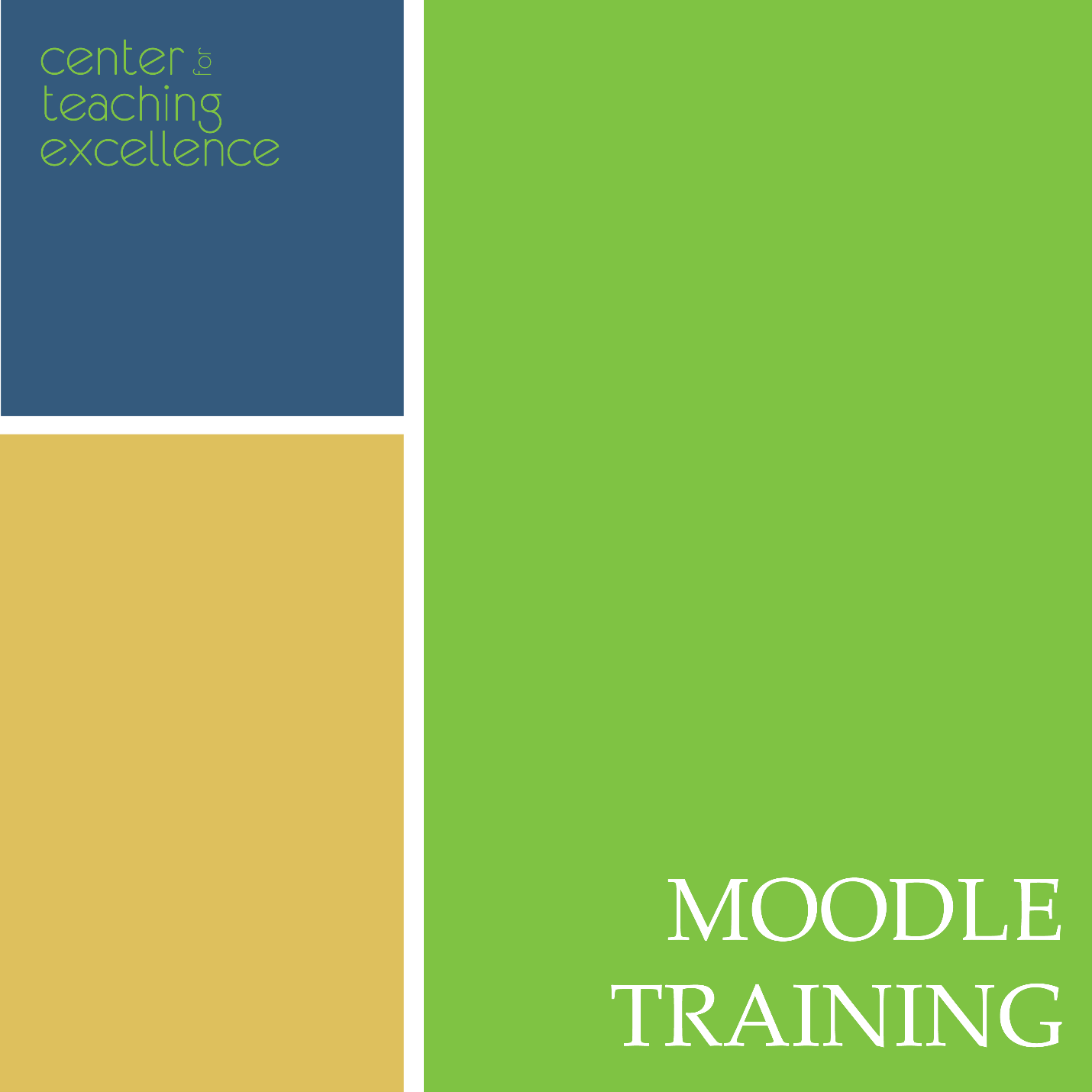 Find Your CoursesVia DashboardClick your name in the upper right-hand corner of MoodleSelect Dashboard from the drop down listYou will be taken to the Course Overview block. This can be sorted in two ways: Timeline and Courses. Click the Courses tab.Here you will be able to see In progress, future, and past courses.Click the course you wish to enter to be taken to that course page.Via Front PageOn the home page of Moodle (first screen when you login) press ctrl + f if on PC or cmd + f on a mac.In the top right hand corner of the screen, the find box will open. Type the name of the course or course number in this bar.You will then be taken to that course name on the front page. Click to enter. Important notes:Making a Course Visible to StudentsMake VisibleLocate the gear icon in the upper right hand corner of Moodle (directly beneath the search bar)Select edit settings (first option) to be taken to the course settings page.The fourth option from the top is a drop down labeled Visibility.Change the Visibility drop down from hide to show.Important notes:Adding ResourcesLocate the gear icon in the upper right hand corner of Moodle (directly beneath the search bar)Select turn editing on (second option)Via Drag and DropWith editing turned on, drag and drop is now enabled. Locate the file you wish to add and drag it onto Moodle. It should automatically add to the course page.To change the section or position where the file was added, grab the cross hair icon directly to the left of the resource and use this to drag it to the correct place.Via BrowseLocate the section into which you wish to add the resource.To the right of the topic name, locate the Edit drop down menu.Select Add resource (last option on the drop down menu)You will be shown a list of resources and activities. To add a syllabus, course schedule, or other word, pdf, powerpoint, or excel file, select File under the Resources list.Enter a name for the file.Scroll down to the large box with the dashed border and click.The file picker will open. Select upload file from the left side menu.Click choose a file to select the file from your computer. When you have finished, select upload this file.Once the file is uploaded, scroll to the bottom of the page and select save and return to course to finish.To change the section or position where the file was added, grab the cross hair icon directly to the left of the resource and use this to drag it to the correct place.Important notes:Adding ActivitiesLocate the gear icon in the upper right hand corner of Moodle (directly beneath the search bar)Select turn editing on (second option)Locate the section into which you wish to add the activity.To the right of the topic name, locate the Edit drop down menu.Select Add resource (last option on the drop down menu)You will be shown a list of resources and activities. Select the activity you wish to add from the Activity list.To Add an Assignment (dropbox)Select assignment from the activity list.Enter a name for the assignment.(optional) You may add a description of the assignment in the description box. This will be visible once students click on the assignment or, by checking the box directly below description, you can make it visible to students on the front page of the course.Set Availability. Some helpful reminders:Allow submission from: This determines when students will be able to begin submitting. They will be able to view the activity prior to this, but will not be able to submit any assignments.Due date: This displays to the student the date that the assignment is due but does not stop them from submitting after this date.Cut off date: If a cut off date is set, students will not be allowed to submit assignments after this date/time.Remind me to grade by: This option will send you a reminder when assignments need grading.Feedback types determines how you will be able to grade the assignment. Comments allows you to provide comments which are visible alongside the grade in the gradebook. Files allows you to upload a file to the students, which they will have to download to view.VeriCite is Lee University plagiarism detector. This checks against online databases and Lee’s own collection of student submissions. You are not required to enable VeriCite.Grade determines how the activity will appear in the gradebook. You may change the maximum grade depending on the points each assignment is worth and set the category it will be assigned to in the gradebook.You may also add additional restrictions on students’ access of this activity under the Restrict Access setting. You may ensure that students cannot access the activity until a certain date, unless they have a certain grade, if they are part of a specific group, or until they have completed prior activities.When you have finished setting up the assignment, click Save and display to view the assignment or Save and return to course to be taken back to the course home page.Important notes:GradebookGradebook Setup ViewLocate the gear icon in the upper right hand corner of Moodle (directly beneath the search bar)Select Gradebook setup from the dropdown menu (fifth option)You will be taken to the Gradebook setup page, where you are able to add categories (folders) and grade items (for activities not submitted through Moodle). NOTE: when adding grade items, ensure that the dropdown menu just above the Save Changes button reflects the correct category.Enter Grades (NOTE: this method is ONLY for items not submitted through Moodle)While on the Gradebook setup page, locate the view tab from the first row of tabs at the top of the page.Select Single view from the second row of tabs on the View page.On the right hand side of the screen directly below the rows of tabs, you will see two drop down menus: Select grade item and Select user.To enter grades for a specific item, open Select grade item and select the item from the list. To enter grades for a specific user, open Select user and select the student from the list.Enter grades and/or comments. When you have finished, click Save.Important notes: